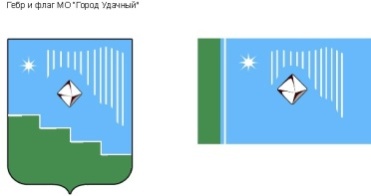 Российская Федерация (Россия)Республика Саха (Якутия)Муниципальное образование «Город Удачный»Городской Совет депутатовIII созывL СЕССИЯ (ВНЕОЧЕРЕДНАЯ)РЕШЕНИЕ05 июля  2017 года                                                                                         №50-1   О признании утратившими силу решений городского Совета  МО «Город Удачный»Рассмотрев требования и обоснования, изложенные в протесте прокуратуры города Удачный от 23 июня 2017 года №7-01-2017 на решения городского Совета депутатов МО «Город Удачный» от 23 декабря 2009 года №26-2  «Об утверждении Положения о порядке расходования средств резервного фонда администрации муниципального образования «Город Удачный» в редакции решения от 22 сентября 2010 года №31-4, руководствуясь Бюджетным кодексом Российской Федерации и Уставом МО «Город Удачный», городской Совет депутатов МО «Город Удачный» решил:1. Удовлетворить протест прокуратуры города Удачный от 23 июня 2017 года №7-01-2017 на решений городского Совета депутатов МО «Город Удачный» от 23 декабря 2009 года №26-2 "Об утверждении Положения о порядке расходования средств резервного фонда администрации муниципального образования «Город Удачный»" и решение городского Совета от 22 сентября 2010 года  №31-4 «О внесении изменений в решение городского Совета МО «Город Удачный» от 23 декабря 2009 года №26-2 "Об утверждении Положения о порядке расходования средств резервного фонда администрации муниципального образования «Город Удачный»"».  2. Признать утратившими силу:2.1.  Решение городского Совета от 23 декабря 2009 года №26-2  «Об утверждении Положения о порядке расходования средств резервного фонда администрации муниципального образования "Город Удачный"».2.2.     Решение городского Совета от 22 сентября 2010 года № 31-4 "О внесении изменений в решение городского Совета МО «Город Удачный» от 23 декабря 2009 года №26-2 "Об утверждении Положения о порядке расходования средств резервного фонда администрации муниципального образования «Город Удачный»". 3.     Направить настоящее решение в прокуратуру города Удачный. 4.	Настоящее решение подлежит официальному опубликованию (обнародованию) в порядке, установленном Уставом МО «Город Удачный» Мирнинского района Республики Саха (Якутия) и вступает в силу после его официального опубликования (обнародования).5. 	Контроль исполнения настоящего решения возложить на комиссию по бюджету, налоговой политике, землепользованию, собственности (Цвеловская В.В.). Глава города__________А.В. Приходько«______»_____________2017 годадата подписанияИ.о. председателя городского Совета депутатов__________В.М. Иващенко